Community Service PatternsThe following patterns may be used to create Community Service quilts as a part of Sew Day, or members may make the quilts at home, during retreats, at quilting bees, etc. and then turn them into Community Service for quarterly service hours credit.If you have any questions about the directions, please contact Chris Dearing at 972-291-2105.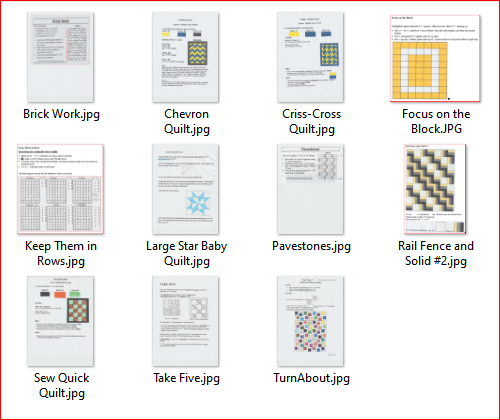 